«ЭКСПЕРЕМЕНТИРОВАНИЕ С МУКОЙ» 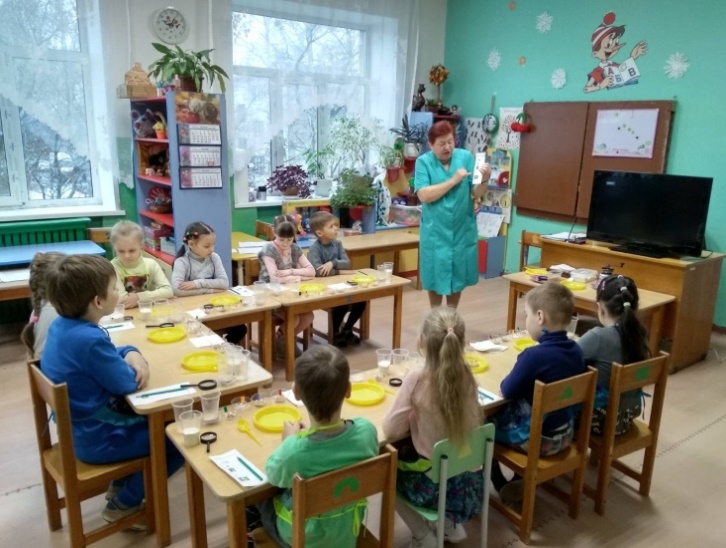 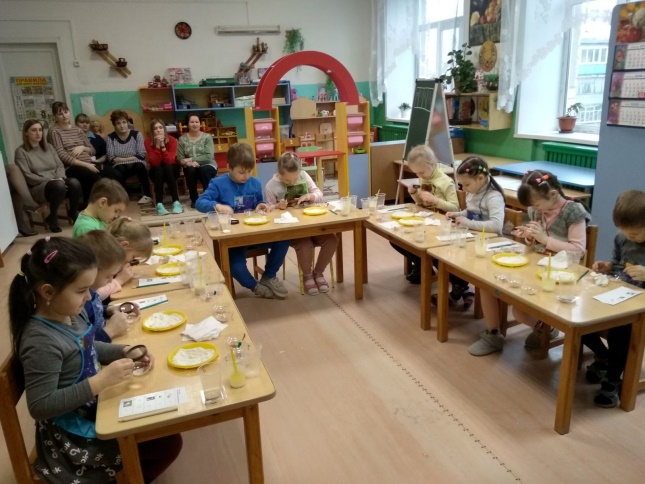 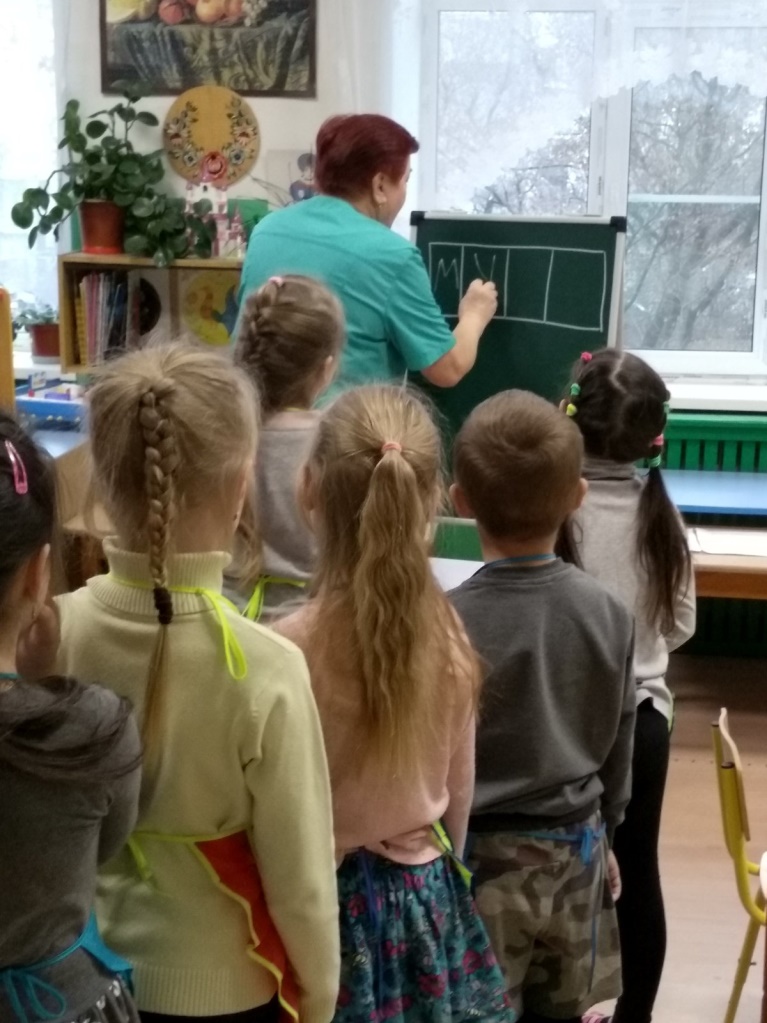 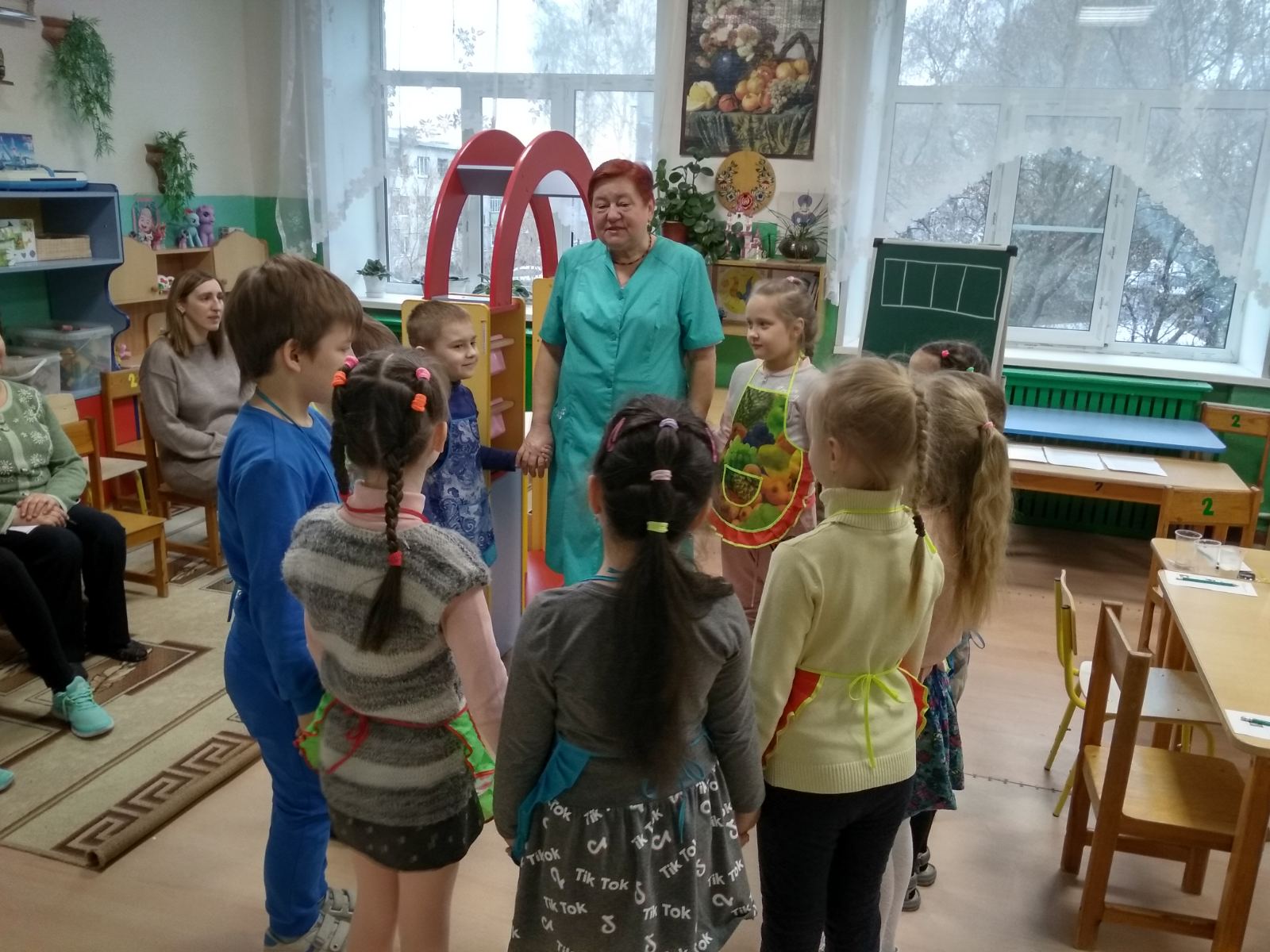 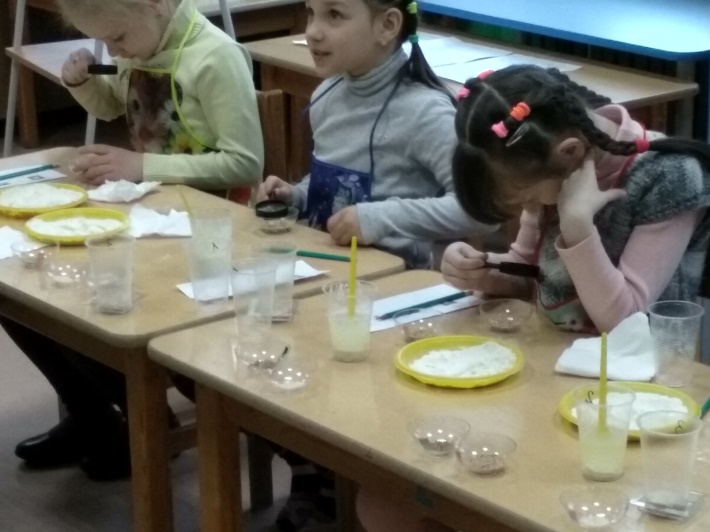 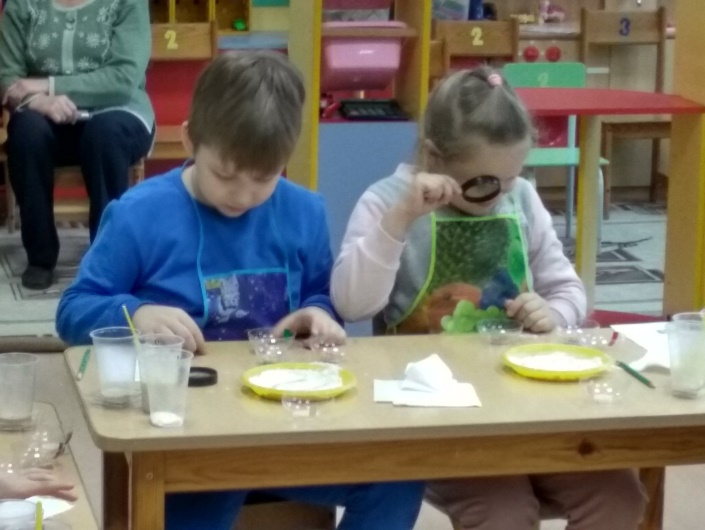 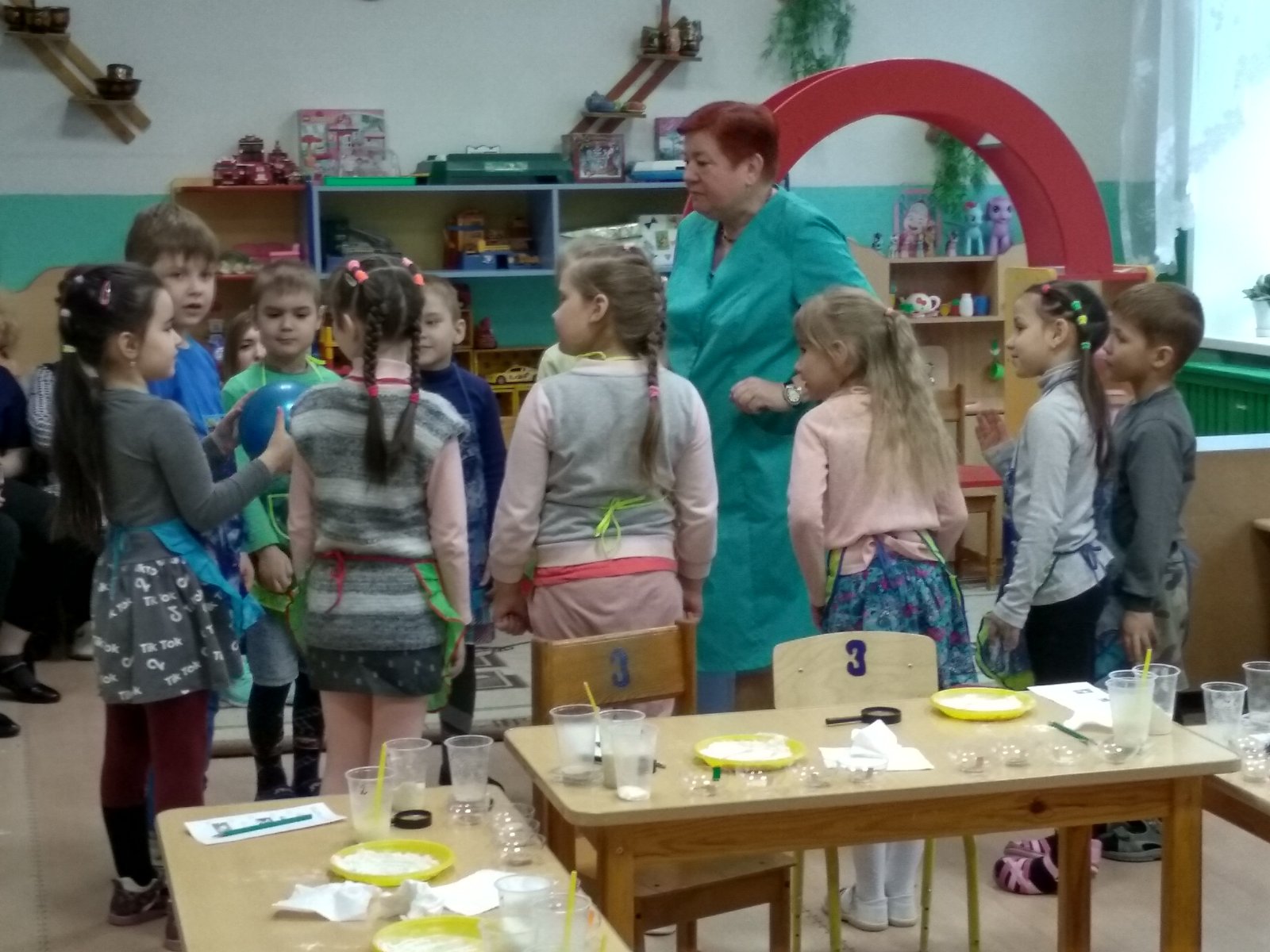 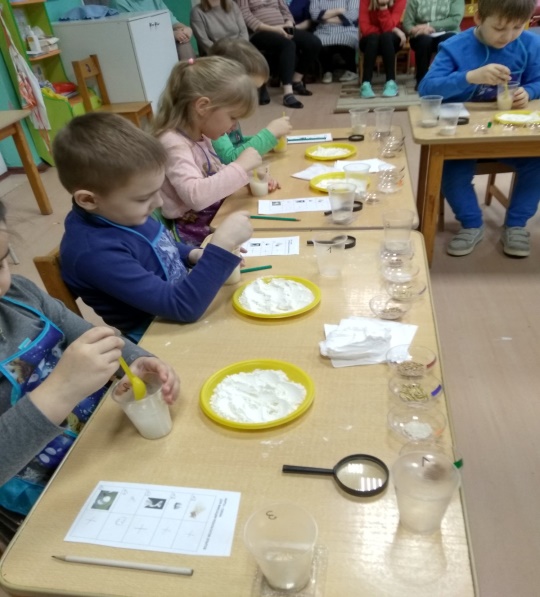 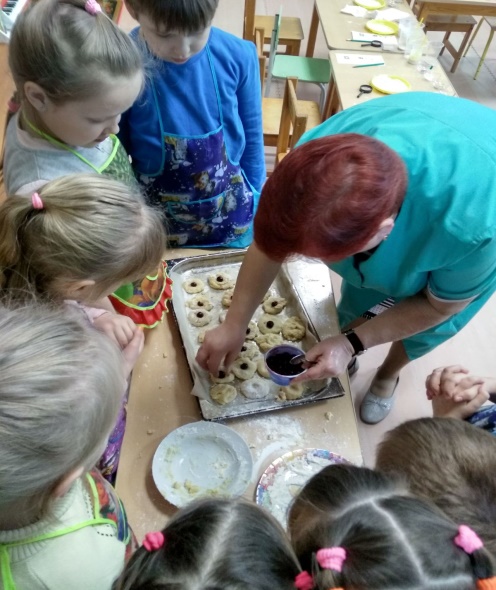 